Комунальний заклад« Нікопольська спеціалізована школа I – III ступенів №5»Міський семінар методичного об’єднання вчителів початкових класів на тему:«Компетентнісно - орієнтовне навчання в процесі формування творчої особистості молодших школярів.»Листопад 2013р.м. НікопольПлан проведення семінару «Компетентісно – орієнтоване навчання у процесі формування творчої особистості молодшого школяра»Дата проведення: 28 листопада 2013р.Мета та завдання семінару:ознайомити учасників семінару з актуальною проблемою початкового навчання «Компетентнісно – орієнтоване навчання у процесі формування творчої особистості молодшого  школяра»;показати ефективність методів і форм інноваційних технологій у розвитку інтелектуальних і творчих здібностей молодших школярів»;поділитися досвідом впровадження традиційних і інноваційних форм діяльності вчителями кафедри початкового навчання.Актуальність:формування та розвиток інноваційної та активної особистості;виховання особистості мислячої, самостійної та творчої;розвиток уміння працювати і здобувати інформацію упродовж життя; переробляти, застосовувати для індивідуального розвитку та самовдосконалення.Презентація « Особистісно-орієнтований та компетентний підхід в організації навчально – виховного процесу як результативна складова засвоєння змісту початкової освіти»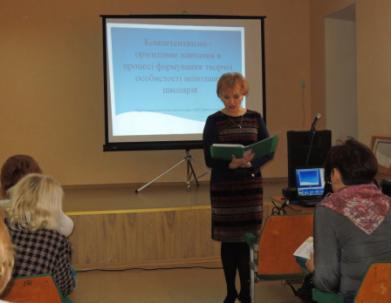 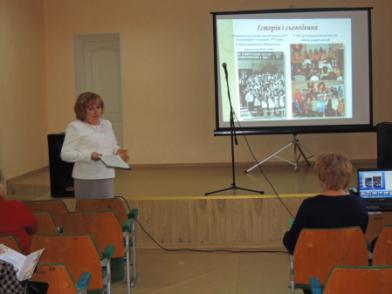 Інтегрований урок з інформатики і природознавства 2 клас.Тема: Інформаційні процеси. Замерзання води. Лід. Дослідження замерзання води, властивості льоду.Вчитель: Сичова Олена Миколаївна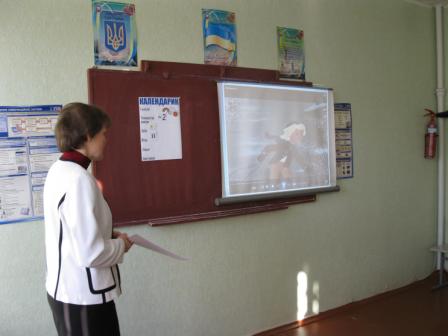 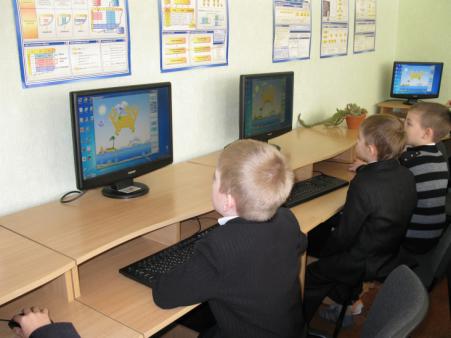 Родинне свято « Від усієї душі» 4 класВчитель: Макаренко Ірина Іванівна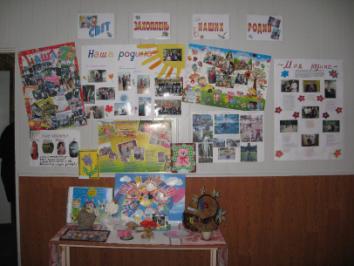 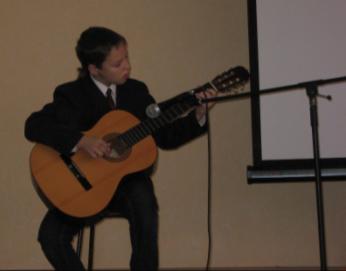 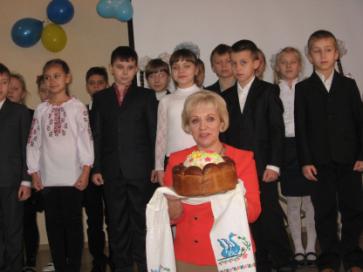 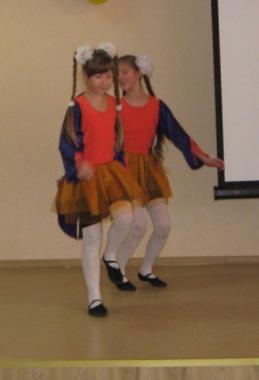 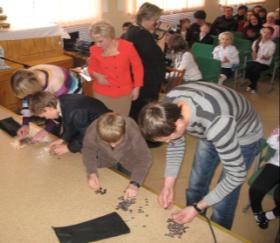 Майстер – клас з трудового навчання « Чарівний світ паперу»Вчитель: Олексієнко Людмила Дмитрівна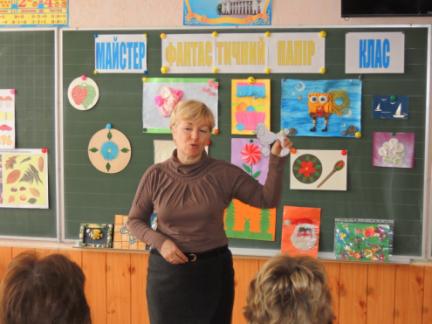 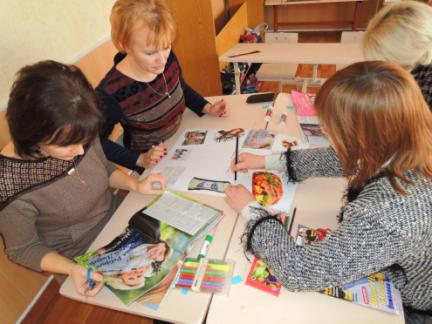 Майстер – клас з «Основ здоров’я» Тема: «Здоров’я та його ознаки»Вчитель: Веретеніна Ірина Володимирівна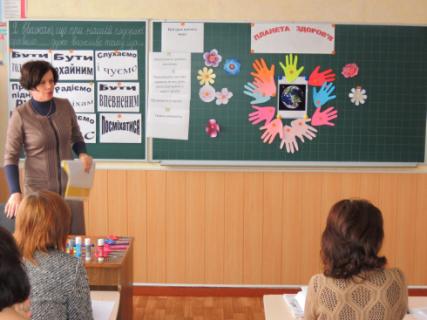 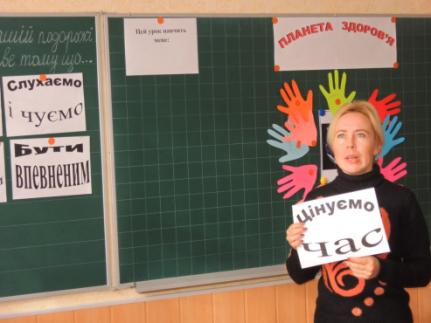 Спортивні змагання « Джунглі кличуть» 2-А, Б класВчитель: Тригуб Наталя Геннадіївна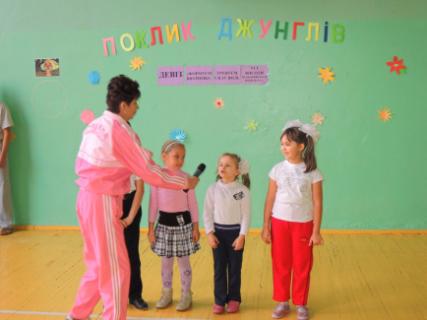 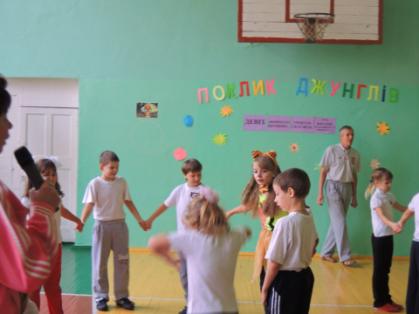 Урок англійської мови у 2 класі«Давайте грати після уроків»Вчитель: Сулімова Ірина Володимирівна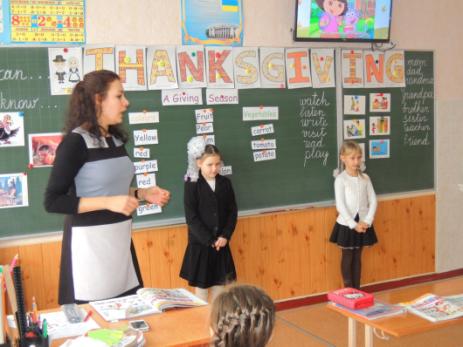 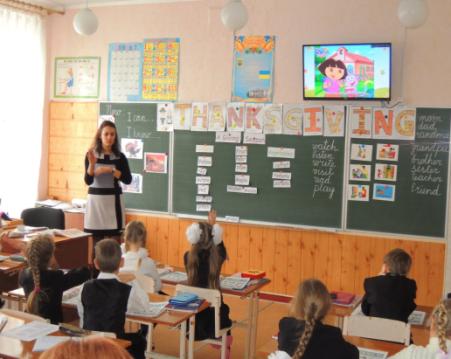 №Назва заходуЧасВідповідальнийМісце проведенняПрисутні1.Реєстрація учасників семінару8-15- 8-30Учительська1 поверх2. Відкриття семінару8-30Болгаріна Л.О.інспектор-методист міськвонАктова зала 1 поверх3.Візитна картка школи8-40Полякова Н.І.директор школиАктова зала 1 поверх4.Доповідь по темі семінару8-50Грищенко В.П.заступник директора з НВРАктова зала 1 поверх5.Фотовернісаж « Кожен день у нас цікавий: веселий, плідний та яскравий»8-001 поверх.Відкриті уроки.Відкриті уроки.Відкриті уроки.Відкриті уроки.Відкриті уроки.Відкриті уроки6.Інтегрований урок з інформатики і природознавстваТема: « Інформаційні процеси. Замерзання води. Лід. Дослідження замерзання води, властивості льоду»9-25Сичова О.М.1 поверх кабінет №4школи№1-137 Спортивні змагання « Джунглі кличуть»9-25Тригуб Н.Г.спортивна залашколи № 14-268.Родинне свято « Від усієї душі»10-20Макаренко І.І.Актова зала 1 поверхшколи № 1-139. Урок англійської мови в 2 класі « Давайте грати після уроків»10-20Сулімова І.В.1 поверхкабінет№2школи № 14-2610. Майстер – клас з « Основ здоров’я»Тема « Здоров’я та його ознаки»11-20Веретеніна І.В.1 поверхкабінет№1школи №1-1311.Майстер – клас з трудового навчання « Чарівний світ паперу»11-20Олексієнко Л.Д.1 поверхкабінет№2школи № 14-2612. Панорама педагогічних досягнень вчителів початкової школи1поверхучительська13.Підведення підсумків12-15Болгаріна Л.О.інспектор -методист1поверхучительська